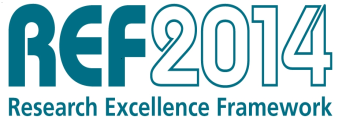 Data requirements for REF import filesUpdated September 2013This document sets out data requirements for REF import files and should be read in conjunction with the publications ‘Assessment framework and guidance on submissions’ (REF 02.2011, hereafter ‘guidance on submissions’) and ‘Panel criteria and working methods’ (REF 01.2012, hereafter ‘panel criteria). These are available at www.ref.ac.uk. The data requirements listed show all possible data requirements, whether mandatory or optional, for the purpose of developing REF import files. Existence of a data requirement in this document does not indicate that it is a mandatory requirement for the REF.  When ‘Date’ is listed as the data type, its strucure has not been included as this differs depending on the format of import file used. ‘Data type’ information for the initials field within REF1a was updated in May 2013.‘hesaStaffidentifier’ field was removed from within REF1c in September 2013.Common fieldsWhen importing records the institution and unitOfAssessment fields must be provided.Research groupsResearch staff (REF1a)Unless otherwise stated see paragraph 84 of ‘guidance on submissions’.  When importing staff records one of the hesaStaffIdentifier and staffIdentifier fields must be provided.Staff circumstances (REF1b)The staff circumstance requirements are explained in paragraphs 63 to 91 of ‘panel criteria and working methods’. Category C circumstances (REF1c: Category C staff details)The category C circumstance requirements are explained in paragraphs 101 to 104 of ‘guidance on submissions’.Research outputs (REF2)Unless otherwise stated see paragraph 118 of ‘guidance on submissions’.  When importing output records either the outputIdentifer fields or one of the staff identifier fields and the outputNumber field is required.*This column has been removed and is no longer required during import.Impact template (REF3a)Details of requirements for the impact template are in ‘guidance on submissions’, paragraphs 149-155 and Annex F; and in the ‘panel criteria’, relevant sections of Part2 and Annex B.Impact case studies (REF3b)Details of the requirements for impact case studies can be found in paragraphs 156-164 and Annexes F-G of ‘guidance on submissions’ and in the relevant section of the ‘panel criteria’.*This column has been removed and is no longer required during import.Impact case study contactsEach impact case study can name up to 5 contacts as sources of corroboration for the case study, see ‘guidance on submissions’ Annex G.Research doctoral degrees awarded (REF4a)The requirements for data on research doctoral degrees awarded are at paragraphs 166 – 170 of ‘guidance on submissions’.Research income and research income in kind (REF4b/c)The requirements for the research income and research income-in-kind data are at  paragraphs 171 – 182 of ‘guidance on submissions’.Environment template/statement (REF5)Details of requirements for the environment template are in ‘guidance on submissions’, paragraphs 183-186 and Annex F; and in the ‘panel criteria’, relevant sections of Part 2 and Annex C.UserFormPermissionsFunction permissionsNotes about MS AccessThe access templates use the data type OLE Object  for the columns which contain PDF files for the REF3a, REF3b and REF5 forms. Microsoft Access stores binary data in the OLE Object data type as OLE Objects (a technology Microsoft in general no longer supports) however the submission system cannot read or write data stored in these OLE Objects. The submission system can read and write files stored in the columns by assuming they are equivalent to the VARBINARY(MAX) data type. For an example of how to use access to store files in columns as the submission system requires, see the Microsoft knowledge base article ACC: Reading, Storing, & Writing Binary Large Objects (BLOBs) located at: http://support.microsoft.com/default.aspx?scid=kb;en-us;103257&Product=accNote: Some knowledge of Visual Basic is required in order to achieve this.NameData typeCommentsGoS referenceinstitutionString of 8 characters longThe institution’s UKPRN. (UK Provider Reference Number)unitOfAssessmentInteger between 1 and 36The unit of assessment the submission is for. Annex DmultipleSubmissionSingle letterThe multiple submission letter if more than one submission is to be made to a unit of assessment. Paragraph 50actionOne of the values UpdateOverwriteDelete Specifies how the importing of existing records are processed. If no action is provided then the submission system will default to Update.  If the record does not exist then Update and Overwrite will insert a new record and Delete will not process the record.Update: will only change the columns included in the import file leaving all other columns with the values they contained before import.Overwrite : will set all the values of the columns to the values in the import file, if a column is not included then the value of the column will be set to NULL.Delete : Will remove the record from the database.NameData typeCommentsGoS referencecodeSingle letter or digitThe code for the research group.nameString, up to 64 characters longThe name of the research group.NameData typeCommentsGoS referencehesaStaffIdentifierString, up to 13 characters longThe HESA staff identifier for the member staff.staffIdentifierString, up to 24 characters longAn identifier provided by the institution for the member staff.  The identifier must be unique within a submission to a unit of assessment.surnameString, up to 64 characters longThe last name of the staff member.initialsString, up to 10 characters longThe initials of the staff member.categoryOne of the values:ACThe category of the member of staff on the census date.Paragraphs 77-83birthDateDateThe date of birth of the member of staffcontractedFteA number to two decimal places between 0.2 and 1The contracted FTE on the census date.isResearchFellowBoolean 
(True / False)A value which indicates whether the staff member is a research fellow (for HEFCW-funded institutions only)Footnote 3isEarlyCareerResearcherBoolean
(True / False)A value which indicates whether the staff member is an early career researcher.Paragraphs 85-87startDateDateThe date of starting as academic staff at the institution, if between 1 January 2008 and 31 October 2013 Paragraph 84jisOnFixedTermContractBoolean 
(True / False)A value which indicates whether the staff member is on a fixed term contractcontractStartDateDateThe date the contract started on.contractEndDateDateThe date the contract ended or is due to end.isOnSecondmentBoolean
(True / False)A value which indicates whether the staff member is on secondment.secondmentStartDateDateThe date the secondment started on.secondmentEndDateDateThe date the secondment ended or is due to end.isOnUnpaidLeaveBoolean
(True / False)A value which indicates whether the staff member is on unpaid leave.unpaidLeaveStartDateDateThe date the unpaid leave started.unpaidLeaveEndDateDateThe date the unpaid leave ended or is due to end.isNonUKBasedBoolean
(True / False)A value which indicates whether the staff member is not UK based.nonUKBasedTextStringText explaining the details of the connection between their research activity and submitted unit in the UK.Paragraph 79disSensitiveBoolean
(True / False)A value indicating the staff record contains sensitive information and should be excluded from publication.Paragraph 36CircumstanceExplanationStringText explaining the staff circumstances cited by a member of staff. (REF1b field)ResearchGroup1Single letter or digitThe code for the first research group the member belongs to.ResearchGroup2Single letter or digitThe code for the second research group the member belongs to.ResearchGroup3Single letter or digitThe code for the third research group the member belongs to.ResearchGroup4Single letter or digitThe code for the fourth research group the member belongs to.NameData typeCommentsGoS referencehesaStaffIdentifierString, up to 13 characters longThe HESA staff identifier for the member staff. When using XML this field is not required due to the document’s hierarchical structure.staffIdentifierString, up to 24 characters longAn identifier provided by the institution for the member staff.  The identifier must be unique within a submission to a unit of assessment. When using XML this field is not required due to the document’s hierarchical structure.circumstanceIdentifierOne of the values:1234567The type of circumstances cited for the staff member. 1 : Early career researcher2 : Part time, career break or secondment3 : Qualifying period of maternity, paternity or adoption leave4 : Period of additional paternity or adoption leave under four months5 : Category A junior clinical academic6 : Category C clinical, health or veterinary professional7 : Complex circumstances  earlyCareerStartDateDateThe date the staff member first met the definition of an early career researcher.Paragraphs 85-86totalPeriodOfAbsenceA number to 2 decimal placesThe number of months within the assessment period that the staff member has been absent.numberOfQualifyingPeriodsIntegerThe number of qualifying periods of maternity, paternity or adoption leave.complexOutputReductionIntegerThe number of outputs the user wishes to reduce without penalty for the member of staff citing complex circumstances.NameData typeCommentsGoS referencestaffIdentifierString, up to 24 characters longAn identifier provided by the institution for the member staff.  The identifier must be unique within a submission to a unit of assessment. When using XML this field is not required due to the document’s hierarchical structure.employingOrganisationString, up to 256 characters longThe name of the organisation that the staff member is employed by.jobTitleString, up to 64 characters longThe job title for the staff member at the organisation the member is employed by explanatoryTextStringText explaining their research responsibilities and how their research is focused in the submitting unit.NameData typeCommentsGoS referencehesaStaffIdentifierString, up to 13 characters longThe HESA staff identifier for the member staff.staffIdentifierString, up to 24 characters longAn identifier provided by the institution for the member staff.  The identifier must be unique within a submission to a unit of assessment.outputNumberNumber between 1 and 4The number of the output for the staff member.outputIdentifierString, up to 24 characters longAn identifier provided by the institution for the output.  The identifier must be unique within a submission to a unit of assessment.outputTypeA letter between A and UThe type of output.titleStringThe title of the output.placeString, up to 256 characters longpublisherString, up to 256 characters longvolumeTitleString, up to 256 characters longvolumeString, up to 16 charactersissueString, up to 16 charactersfirstPageString, up to 8 characters longarticleNumberString, up to 32 characters longisbnString, up to 24 characters longissnString, up to 24 characters longdoiString, up to 256 characters longpatentNumberString, up to 24 characters longyearOne of the values :2007200820092010201120122013The year the output was published (first entered the public domain, or for confidential reports, was lodged with the relevant body).urlString, up to 1024 characters longmediaOfOutputString, up to 24 characters longnumberOfAdditionalAuthorsAn integer greater than -1The number of additional co-authors.isPendingPublicationBoolean
(True / False)A value which indicates whether the output is to be published in December 2013.Paragraph 111bisDuplicateOutputBoolean
(True / False)A value which indicates whether the output has been listed against another member of staff in the submission.See references in ‘Panel criteria’, Annex AisNonEnglishOutputBoolean
(True / False)A value which indicates whether the output has been published in a language other than English.Paragraphs 128 – 130isInterdisciplinaryBoolean
(True / False)A value which indicates whether the output has arisen from interdisciplinary researchParagraph 119proposeDoubleWeightingBoolean
(True / False)A value which indicates whether the output is proposed for double weighting.See references in ‘Panel criteria’, Annex A doubleWeightingStatementStringA statement justifying the proposal for double weighting.See references in ‘Panel criteria’, Annex A reserveOutputAn integer between 1 and 4Identifies an output that will not be assessed if this output is accepted as double weighted.See references in ‘Panel criteria’, Annex A *hasConflictsOfInterestsBoolean
(True / False)A value which indicates that named panel members have conflicts of interest with the output.conflictedPanelMembersStringThe name(s) of the panel member(s) which may have conflicts of interest for commercial reasons.Paragraphs  115 – 117*isOutputCrossReferredBoolean
(True / False)A value which indicates whether the output is proposed to be cross referred to another panel.Paragraphs 75d and119. ‘Panel criteria’ Part 1 paragraphs 96-100.crossReferToUoaInteger between 1 and 36The panel to cross refer the output to.As aboveadditionalInformationStringAdditional information as requested by panels.See references in ‘Panel criteria’, Annex AenglishAbstractStringA short abstract in English describing the content and nature of the work, for outputs not written in English.Paragraphs 128 – 130researchGroupSingle letter or digitThe code for the research group associated with this output.Paragraph 119isSensitiveBoolean
(True / False)A value indicating whether the output record contains sensitive information and should be excluded from publication.Paragraph 36excludeFromSubmissionBoolean
(True / False)A value indicating whether the output record should be excluded from submissionscopusIdentifierString 20 characters longThe identifier of the journal article or conference proceeding in the Scopus database (export only and only for journal articles/conference proceedings for panels using citation data after the output has been matched with Scopus)citedByCountIntegerThe number of journal articles or conference proceedings citing the output (export only and only for journal articles/conference proceedings for panels using citation data after the output has been matched with Scopus)NameData typeCommentsGoS referencerequiresRedactionBoolean
(True / False)A value which indicates the template requires redaction before publication.Paragraph 36statementBinaryThe contents of the PDF file which contains the impact template.  When using a text-based import format the binary data should be BASE64 encoded. If uploading using MS Access, see notes at the end of this document.redactedStatementBinaryThe contents of the PDF file which contains the redacted impact template. When using a text based import format the binary data should be BASE64 encoded. If uploading using MS Access, see notes at the end of this document.NameData typeCommentsGoS referencecaseStudyIdentifierString, up to 24 characters longAn identifier provided by the institution for the case study.  The identifier must be unique within a submission to a unit of assessment.titleString, up to 256 characters longA title for the case studyredactionStatusOne of the values:NotRedactedRequiresRedactionNotForPublicationThe redaction status of the case study.NotRedacted : The case study can be published without  redaction.RequiresRedaction : The case study needs to be redacted prior to publication.NotForPublication : The case study should not be published at all.conflictedPanelMembersStringThe name(s) of the panel member(s) which may have conflicts of interest for commercial reasons.caseStudyBinaryThe contents of the PDF file which contains the impact case study.  When using a text based import format the binary data should be BASE64 encoded. If uploading using MS Access, see notes at the end of this document.redactedCaseStudyBinaryThe contents of the PDF file which contains the redacted impact case study.  When using a text based import format the binary data should be BASE64 encoded. If uploading using MS Access, see notes at the end of this document.*isCaseStudyCrossReferredBoolean
(True / False)A value which indicates whether the case study is proposed to be cross referred to another panel.crossReferToUoaInteger between 1 and 36The panel to cross refer the output to.NameData typeCommentsGoS referencecaseStudyIdentifierString with a maximum length of 24 charactersAn identifier provided by the institution for the case study.  The identifier must be unique within a submission to a unit of assessment.numberInteger between 1 and 5The number of the contact.contactTypeOne of the values:ContactDetailsFactualStatementA value which indicates whether the corroboration may be provided through the individual’s contact details, or a factual statement already made by them.NameString, up to 64 characters longThe name of the individual for corroboration.jobTitleString, up to 64 characters longThe job title of the individual.emailAddressString, up to 128 characters longThe email address of the contact for corroboration. Not required for a factual statement.alternateEmailAddressString, up to 128 characters longThe second email address of the contact for corroboration. Not required for a factual statement.phoneString, up to 24 characters longThe phone number of the contact for corroboration. Not required for a factual statement.organisationString, up to 128 characters longThe name of the organisation the individual works for.addressLine1String, up to 64 characters longThe first line of the address for the contract for corroboration. Not required for a factual statement.addressLine2String, up to 64 characters longThe second line of the address for the contract for corroboration. Not required for a factual statement.addressLine3String, up to 64 characters longThe third line of the address for the contract for corroboration. Not required for a factual statement.addressLine4String, up to 64 characters longThe fourth line of the address for the contract for corroboration. Not required for a factual statement.addressLine5String, up to 64 characters longThe fifth line of the address for the contract for corroboration. Not required for a factual statement.postcodeString, up to 10 characters longThe post code of the address for the contact for corroboration. Not required for a factual statement.countryString, up to 64 characters longThe country of the address for the contact for corroboration. Not required for a factual statement.corroborateTextString, up to 512 characters longText describing what aspects of the case study the contact or factual statement can corroborate.NameData typeCommentsGoS referenceyearOne of the values:20082009201020112012The academic year the research doctoral degree was awarded in.degreesAwardedA positive number to two decimal places.The number of research doctoral degrees awarded.NameData typeCommentsGoS referencesourceInteger between 1 and 15The source of the income.1 : BIS Research Councils, Royal Society, British Academy and Royal Society of Edinburgh2 : UK-based charities (open competitive process)3: UK-based charities (other)4 : UK central government bodies, local authorities, health and hospital authorities5 : UK industry, commerce and public corporations6 : EU government bodies7 : EU-based charities (open competitive process)8 : EU industry, commerce and public corporations9 : EU other10 : Non-EU based charities (open competitive process)11: Non-EU industry, commerce and public corporations12 : Non-EU other13: Other sources14 : Income from specific bodies that fund health research (see GoS paragraph 172) 15: BIS Research Councils (for income-in-kind)(For REF4b, sources 1-14 apply; and REF4c, sources 14 and 15 apply)Income2008IntegerThe income for the year 2008-09.Income2009IntegerThe income for the year 2009-10.Income2010IntegerThe income for the year 2010-11.Income2011IntegerThe income for the year 2011-12.Income2012IntegerThe income for the year 2012-13.NameData typeCommentsGoS referencerequiresRedactionBoolean
(True / False)A value which indicates the template requires redaction before publication.Paragraph 36statementBinaryThe contents of the PDF file which contains the environment template. When using a text-based import format the binary data should be BASE64 encoded. If uploading using MS Access, see notes at the end of this document.redactedStatementBinaryThe contents of the PDF file which contains the redacted environment template. When using a text-based import format the binary data should be BASE64 encoded. If uploading using MS Access, see notes at the end of this document.NameData typeCommentsemailAddressString, up to 128 characters longThe e-mail address of the user; this has to be unique to the entire submission system. This does not have to be a valid e-mail address, but if it is not the user will be unable to receive new passwords.nameString, up to 64 characters longThe name of the user.passwordString, up to 64 characters longA password for the user. The password will be set to expire on the day before the user record was imported forcing the user to change their password when they next log in. When adding a new user a value must be supplied.accountExpiresDateThe date after which the user will no longer be able to log into the submission system.accountTypeOne of the values:AdministratorUserAutomatedThe type of user account.Administrator : Has full access to all parts of the Submission system for the HEI.User : Can log into the Submission system and has the permission given to them by an administrator.Automated : This use can only use the Submission system API.accountRestrictionOne of the values:NoneReadOnlyNoAccessThe state of the user account.None : The user’s normal permissions apply.ReadOnly : A user’s write access to replaced by read only.NoAccess : The user has not access to the Submission system.NameData typeCommentsemailAddressString, up to 128 characters longThe e-mail address of the user.  unitOfAssessmentInteger between 1 and 36The unit of assessment the permission is for.multipleSubmissionSingle letterThe multiple submission letter.formOne of the values:REF1aREF1bREF1cREF2REF3aREF3bREF4aREF4bREF4cREF5RGThe form the permission is for.permissionOne of the values:NoneReadReducedReadWriteThe permission to give to the user.None : The user has no permission to view or edit the data.Read : The user is able to view the data.ReducedRead : The user is able to view only the names and identifiers staff (applies to REF1a only).Write : The user can view and edit the data.NameData typeCommentsemailAddressString, up to 128 characters longThe e-mail address of the user.  functionOne of the values:DeleteImportExportSubmissionNewsLocksCrossRefLookupScopusMatchingThe function to the permission applies to.permissionBoolean
(True / False)If set to true the user is given permission to use the specified function and when set to false the user will have permission to use the function removed.